22.03.2024 I Znamy laureatów Fryderyków 2024 – triumfuje Lech Janerka30. jubileuszowa Gala Muzyki Rozrywkowej i Jazzu Fryderyk Festiwal 2024 za nami. Hania Rani Artystką Roku, Lech Janerka Artystą Roku, „Dupa jak sofa” utworem roku. W piątek 22 marca PreZero Arena Gliwice rozbłysła od gwiazd. Do województwa śląskiego zjechali najlepsi artyści i artystki w kraju, by swymi występami uświetnić 30. jubileuszową Galę Muzyki Rozrywkowej i Jazzu. Nowoczesna PreZero Arena Gliwice, znana z organizacji spektakularnych wydarzeń kulturalnych, już drugi raz stała się sceną wręczenia najważniejszych nagród muzycznych w kraju. Do Górnośląsko-Zagłębiowskiej Metropoli tłumnie ściągnęli także fani muzyki, by oklaskiwać swoich ulubieńców i trzymać kciuki za nominowanych. Triumfatorem wieczoru okazał się Lech Janerka, którego powrót na rynek po osiemnastu latach przerwy zaowocował pięcioma nominacjami i… pięcioma statuetkami. Akademia Fonograficzna nagrodziła go w kategorii Artysta Roku, Autor Roku i Kompozytor Roku, jego album Gipsowy odlew falsyfikatu dostał tytuł Albumu Roku Alternatywa, a pochodzący z niego singiel Dupa jak sofa statuetkę w kategorii Utwór Roku. Dwa Fryderyki dostali „poeci hip hopu”, czyli team Łona x Konieczny X Krupa za krążek Taxi w kategorii Album Roku Hip Hop oraz w kategorii Zespół/Projekt Artystyczny Roku. A klip do ich utworu Bym poszedł przyniósł wyróżnienie reżyserowi Krzysztofowi Kiziewiczowi za Teledysk Roku.Mrozu ponownie wyjechał z Gliwic z Fryderykami, tym razem dwoma – za MTV Unpplugged w kategorii Najlepsze Nagranie Koncertowe oraz za pochodzący z tego krążka utwór Nie stało się nic w kategorii Najlepsze Nowe Wykonanie.Tyle samo statuetek zebrała Hani Rani wyróżniona tytułem Artystki Roku i Producentki Roku oraz Daria Ze Śląska, uhonorowana Fryderykiem w kategorii Fonograficzny Debiut Roku i Album Roku Indie Pop za płytę Tu była. WaluśKraksaKryzys odebrał nagrodę za krążek +piekło+ niebo wyróżniony w kategorii Album Roku Rock, a L.U.C i Rebel Babel Film Orchestra statuetkę za soudtrack do filmu Chłopi w kategorii Muzyka Filmowa Teatralna i Ilustracyjna. Daria Zawiałow zakończyła wieczór z Fryderykiem za album Dziewczyna Pop w kategorii Album Roku Pop, a Paulina Przybysz z nagrodą w kategorii Album Roku Soul/R&B/Reggae za krążek Wracając. Fryderykiem za Album Roku Jazz zostały nagrodzone ex aequo dwie płyty Parallel Agi Derlak oraz Flying Lion w wykonaniu Andrzej Święs Trio. Agę Derlak Akademia wyróżniła również w kategorii Artysta Roku Jazz. Druga statuetka w tej kategorii została przyznana Zbigniewowi Jakubkowi za pośmiertny album Tribute to Zbigniew Jakubek. Artysta odszedł po długiej chorobie 1 maja 2023 r.Tradycyjnie kulminacyjnym punktem wieczoru było wręczenie Złotych Fryderyków – honorowych nagród przyznawanych przez Akademię za wybitne osiągnięcia artystyczne. Anna Markowska –  wiceprzewodnicząca Związku Artystów Wykonawców STOART wręczyła statuetkę Kazimierzowi Jonkiszowi, muzykowi jazzowemu i perkusiście, a Katarzyna Kuczyńska-Budka, radna miasta Gliwice wraz z dziennikarzem muzycznym Piotrem Metzem uhonorowali jedną z najbardziej charakterystycznych wokalistek – Martynę Jakubowicz. Sebastianowi Imbierowiczowi (DJ 600 Volt) producentowi muzyki hip-hopowej, Złotego Fryderyka wręczył przedstawiciel sceny rapowej Paluch.Przez trzy dekady przyznawania Fryderyków kategoria Piosenka Roku/Utwór Roku była tą, która wzbudzała największe emocje. Z okazji 30-lecia nagrody, Związek Producentów Audio Video, organizator Fryderyków wraz z radiem RMF FM przygotował plebiscyt dla fanów polskiej muzyki. Przez 10 dni słuchacze głosowali na Fryderykowy przebój 30-lecia. Wygranym okazał się utwór Długość dźwięku samotności Myslovitz.Za nami pełna emocji 30. jubileuszowa edycja Gali Muzyki Rozrywkowej i Jazzu Fryderyk Festiwal. Wszystkim nominowanym i laureatom serdecznie gratuluję. To dzięki wam scena muzyczna w naszym kraju jest tak różnorodna i pełna dobrej muzyki. Życzę Wam dalszych sukcesów i inspiracji. Niech ta edycja Fryderyków będzie dla was dobrą prognozą na przyszłość – powiedział Bogusław Pluta, dyrektor generalny ZPAV.FRYDERYK 2024 - LAUREACIMUZYKA ROZRYWKOWAFONOGRAFICZNY DEBIUT ROKUDaria ze ŚląskaALBUM ROKU ROCKWaluśKraksaKryzys+piekło+niebo+Wydawca: Mystic ProductionALBUM ROKU METALFLAPJACKSUGAR FREEWydawca: Stage Diving ClubALBUM ROKU ALTERNATYWALech JanerkaGipsowy odlew falsyfikatuWydawca: Mystic ProductionALBUM ROKU ELEKTRONIKAZima StuleciaMinus 30° CWydawca: Astigmatic RecordsALBUM ROKU SOUL, R&B, REGGAEPaulina PrzybyszWracającWydawca: Universal Music PolskaALBUM ROKU HIP HOPŁona x Konieczny x KrupaTAXIWydawca: Def Jam Recordings PolandALBUM ROKU INDIE POPDaria ze ŚląskaTu byłaWydawca: Jazzboy RecordsALBUM ROKU POPDaria ZawiałowDziewczyna PopWydawca: Sony Music Entertainment Poland ZESPÓŁ / PROJEKT ARTYSTYCZNY ROKUŁona x Konieczny x KrupaARTYSTA ROKULech JanerkaARTYSTKA ROKUhania raniUTWÓR ROKULech JanerkaDupa jak sofaWydawca: Mystic ProductionTELEDYSK ROKUKrzysztof Kiziewiczza teledysk: Bym poszedł – Łona x Konieczny x KrupaWydawca: Def Jam Recordings PolandNAJLEPSZE NAGRANIE KONCERTOWEMROZUMTV UnpluggedWydawca: MROZUALBUM ROKU MUZYKA KORZENIEABS meets JAUBIIn Search of a Better TomorrowWydawca: Astigmatic RecordsALBUM ROKU BLUESPORTER/KARCZEWSKAOn The Wrong PlanetWydawca: Mystic ProductionPRODUCENT/PRODUCENTKA/TEAM PRODUCENCKI ROKUhania raniKOMPOZYTOR/KOMPOZYTORKA/TEAM KOMPOZYTORSKI ROKULech JanerkaAUTOR/AUTORKA/TEAM AUTORSKI ROKULech JanerkaALBUM ROKU MUZYKA FILMOWA, TEATRALNA, ILUSTRACYJNAL.U.C. & Rebel Babel Film OrchestraChłopiWydawca: Agora S.A.ALBUM ROKU PIOSENKA POETYCKA I LITERACKAKatarzyna GroniecKonstelacjeWydawca: Adapter / Warner Music PolandALBUM ROKU MUZYKA DZIECIĘCACzesław Mozil i Grajkowie PrzyszłościInwazja Nerdów vol. 1Wydawca: Spivart Czesław MozilNAJLEPSZE NOWE WYKONANIEMROZUNie stało się nic (MTV Unplugged)Wydawca: MROZUMUZYKA JAZZOWAFONOGRAFICZNY DEBIUT ROKU JAZZMichał AftykaARTYSTA ROKU JAZZAga DerlakZbigniew JakubekALBUM ROKU JAZZAga DerlakParallelWydawca: Echo ProductionAndrzej Święs TrioFLYING LIONWydawca: SJ RecordsOrganizatorzy wydarzenia: Związek Producentów Audio Video, Akademia Fonograficzna, Dajprawokulturze.pl.Partner główny: Województwo Śląskie.Współgospodarze wydarzenia: Górnośląsko-Zagłębiowska Metropolia, Miasto Gliwice, PreZero Arena Gliwice.Partnerzy wydarzenia: Związek Artystów Wykonawców STOART, Skoda, Grupa Orlen, House of Diamond, Tymbark, IMS sensory media, LaBiostetique.Patroni medialni Gali Muzyki Rozrywkowej i Jazzu: TVN, RMF, RMF MAXX, Onet.pl.Producent wydarzenia: High Events.Fryderyki to najważniejsze narody muzyczne przyznawane od 1995 r. przez Akademię Fonograficzną, czyli powołane przez Związek Producentów Audio Video jury, w skład którego wchodzi niemal 1800 artystów, twórców, producentów, dziennikarzy i reprezentantów branży fonograficznej. Nominowani do Fryderyków wyłaniani są w drodze tajnego głosowania wszystkich członków Akademii podzielonej na trzy sekcje: muzyki rozrywkowej, poważnej i jazzowej. Członkowie Akademii mogą należeć wyłącznie do jednej sekcji i tylko w jej obrębie mają prawo głosu. Dzięki temu każdy ma szansę wypowiedzieć się w tej dziedzinie muzyki, która jest mu najbliższa.Zwycięzcy są wybierani w drugiej turze tajnego głosowania. Wówczas członkowie Akademii wskazują już tylko jedną pozycję w danej kategorii. W przypadku uzyskania tej samej liczby głosów przez dwie lub więcej nominowanych pozycji odpowiedniemu zwiększeniu ulega liczba zwycięzców.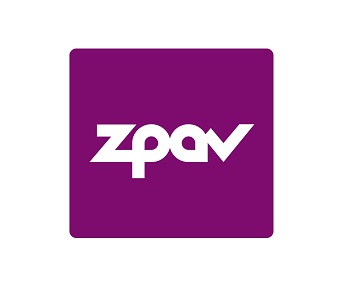 Związek Producentów Audio Video (ZPAV) jest stowarzyszeniem producentów fonogramów i wideogramów muzycznych, zrzeszającym ok. 90% rynku muzycznego w Polsce. Posiada zezwolenie ministra kultury i dziedzictwa narodowego na zbiorowe zarządzanie prawami producentów fonograficznych. Od momentu powstania w 1991 r. ZPAV prowadzi działania na rzecz dynamicznego rozwoju rynku muzycznego w Polsce.Jest grupą krajową Międzynarodowej Federacji Przemysłu Fonograficznego (IFPI), która zrzesza i reprezentuje światowy przemysł muzyczny (ponad 1 400 firm w 66 krajach). ZPAV działa na forum legislacyjnym, współpracuje z organami ścigania i wymiaru sprawiedliwości w dziedzinie ograniczenia naruszeń praw autorskich i pokrewnych, prowadzi szerokie działania edukacyjne oraz promocyjne, wspierające rozwój rynku muzycznego, m.in. opracowuje Oficjalną Listę Sprzedaży (OLiS) oraz przyznaje wyróżnienia Złotych, Platynowych i Diamentowych Płyt.Od 1995 r. ZPAV jest organizatorem Fryderyków – nagród muzycznych, przyznawanych przez środowisko muzyczne: muzyków, autorów, kompozytorów, producentów muzycznych, dziennikarzy i branżę fonograficzną, zrzeszonych w Akademii Fonograficznej.KONTAKT DLA MEDIÓW:
ZPAV / AKADEMIA FONOGRAFICZNA
Katarzyna Kowalewska: k.kowalewska@zpav.pl, tel.: +48 781 268 180